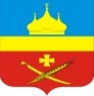 РоссияРостовская область Егорлыкский районАдминистрация Егорлыкского сельского поселенияПОСТАНОВЛЕНИЕ«26» ноября 2020 г. 	             № 238                                ст. ЕгорлыкскаяОб утверждении итогов анкетирования по изучения мнения населения о качестве оказания муниципальных услуг, предоставляемыхучреждениями культуры Егорлыкскогосельского поселенияВ соответствии с постановлением Администрации Егорлыкского сельского поселения от 25.09.2015 года № 425 «Об утверждении Порядка изучения мнения населения о качестве оказания муниципальных услуг учреждениями культуры Егорлыкского сельского поселения, руководствуясь пунктом 3 части 1 статьи 27 Устава  муниципального образования «Егорлыкское сельское поселение»,ПОСТАНОВЛЯЮ:1. Утвердить итоги изучения мнения населения о качестве оказания муниципальных услуг, предоставляемых учреждениями культуры Егорлыкского сельского поселения за 2020 год, согласно приложению к постановлению.2. Директору МКУ «Егорлыкский СДК» (Сербина Л.П.) учесть в своей работе рекомендации мнения населения.3. Разместить на сайте Администрации Егорлыкского сельского поселения итоги изучения мнения населения.4. Постановление вступает в силу с момента подписания.5. Контроль за выполнением постановления оставляю за собой.Глава АдминистрацииЕгорлыкского сельского поселения                                               И.И. ГулайПостановление вносит:сектор экономики и финансов Администрации Егорлыкского сельского поселенияПриложение к постановлению Администрации Егорлыкского сельского поселения от «26» ноября 2020 г. № 238Итоги анкетирования по изучению мнения населения о качестве муниципальных услуг, предоставляемых учреждениями культуры Егорлыкского сельского поселенияВ соответствии с постановлением Администрации Егорлыкского сельского поселения от 25.09.2015 года № 425 «Об утверждении Порядка изучения мнения населения о качестве оказания муниципальных услуг учреждениями культуры Егорлыкского сельского поселения и распоряжением № 58 от 26.10.2020 года «О проведении опроса о качестве оказания муниципальных услуг учреждениями культуры» 09 ноября было проведено анкетирование населения Егорлыкского сельского поселения по изучению мнения о качестве муниципальных услуг в сфере культуры за 2020 год.Изучения мнения осуществлялось Администрацией поселения в форме анкетирования. В анкетировании  приняли участие 227 человек.МКУ «Егорлыкский СДК» – директор Сербина Л.П.Изобильный СДК – директор Фролова Н.Н.Таганрогский СДК – директор Стриенко О.В.  сельский клуб х. Прогресс –зав. клубом Авраменко  М. Э.сельский клуб х. Ютин –зав. клубом  Манцова Т.А.Оценка населением качества оказания муниципальных услуг учреждениями культуры Егорлыкского сельского поселения Проводимый опрос позволил оценить следующие вопросы:-состояние здания, в котором осуществляется предоставление услуги; -удовлетворенность информированием о порядке оказания муниципальных услуг; -удовлетворенность респондента отношением специалистов к посетителям (внимание, вежливость, тактичность); -удовлетворенность графиком работы с посетителями; -удовлетворенность компетентностью сотрудников; -удовлетворенность результатом получения муниципальной услуги.ВопросВопрос Егорлыкский СДК    Изобильный СДКТаганрогский СДК С\к х. ПрогресС\к х. Ютин1. Оцените комфортность помещений, предназначенных для оказания муниципальных услуг  по пятибалльной шкале\ количество  анкетируемых (выберите знаком «+» одну из предложенных оценок):1 - (очень плохо)2 - (плохо)3 - (удовлетворительно)4 - (хорошо)5 - (очень хорошо)6 - Нет ответа15  5312 3014 432018 222. Оцените удовлетворенность информированием о порядке оказания услуги   по пятибалльной шкале\количестве анкетируемых (выберите знаком «+» одну из предложенных оценок):1 - (очень плохо)2 - (плохо)3 - (удовлетворительно)4 - (хорошо)5 -  (очень хорошо6 - нет ответа 10  5812 30 15 42 5 15 10 303. Оцените удовлетворенность отношением специалистов к посетителям (внимание, вежливость, тактичность)  по пятибалльной шкале\количестве анкетируемых(выберите знаком «+» одну из предложенных оценок)1 - (очень плохо)2 - (плохо)3 - (удовлетворительно)4 - (хорошо)5 - (очень хорошо)6 - нет ответа22    4612  3015  4210   1028  124. Оцените удовлетворенность графиком  работы с посетителями (выберите знаком «+» одну из предложенных оценок):1 - (очень плохо)2 - (плохо)3 - (удовлетворительно)4 - (хорошо)5 - (очень хорошо)6 - нет ответа21 4115 2710 474  1620 20 5. Оцените удовлетворенность компетентностью сотрудников  (выберите знаком «+» одну из предложенных оценок):1 - (очень плохо)2 - (плохо)3 - (удовлетворительно)4 - (хорошо)5 - (очень хорошо)6 - нет ответа 30  3814  28 28   295 15 15 256.Оцените удовлетворенность результатом получения муниципальной услуги(выберите знаком «+» одну из предложенных оценок)1 - (очень плохо)2 - (плохо)3 - (удовлетворительно)4 - (хорошо)5 - (очень хорошо)6 - нет ответа20 4822 207 506 1418 227. Если Вы не удовлетворены оказанием услуг, укажите причины (укажите знаком «+»  возможные причины) - неудобный режим работы учреждения - грубость, невнимательность сотрудников -низкий профессионализм работников - отказ в предоставлении муниципальной  услуги без пояснения причины отказа - невозможность дозвониться до специалистов учреждения - неудовлетворительное состояние помещений (санитарно-гигиеническое, пожарное) - плохое эстетическое оформление интерьера учреждения - другая причина - нет ответа8. Ваш пол- мужской- женский  20  48 12 40 17 40 6 14 14 269. Ваш возраст-18-29 лет- 30-49 лет- 50-59 лет- старше 60 лет  10  15  24  19  8  12  14  8 17 13  20 7 6 8 51 10 8 12 1 010. Ваше образование- неполное среднее- среднее (школа, ПТУ)- среднее-специальное (техникум)- незаконченное высшее- высшее  16  15  26  5  6  10  14  12   6  28  17   10   2  10  8  2  1 6   10    14